10.06.2020											         № 494						г. СевероуральскО внесении изменений в постановление Администрации Североуральского городского округа от 02.03.2020 № 239 «О расходовании средств субсидий на организацию отдыха детей в каникулярное время, включая мероприятия по обеспечению безопасности их жизни и здоровья, и установлении размера платы родителей (законных представителей) на обеспечение долевого финансирования путевок в 2020 году»Руководствуясь Бюджетным кодексом Российской Федерации, Федеральным законом от 06 октября 2003 года № 131-ФЗ «Об общих принципах организации местного самоуправления в Российской Федерации», Законом Свердловской области от 15 июня 2011 года № 38-ОЗ «Об организации и обеспечении отдыха и оздоровления детей в Свердловской области», постановлением Правительства Свердловской области от 03.08.2017 № 558-ПП «О мерах по организации и обеспечению отдыха и оздоровления детей в Свердловской области», Уставом Североуральского городского округа, Администрация Североуральского городского округаПОСТАНОВЛЯЕТ:1. Внести изменение в постановление Администрации Североуральского городского округа от 02.03.2020 № 239 «О расходовании средств субсидий на организацию отдыха детей в каникулярное время, включая мероприятия по обеспечению безопасности их жизни и здоровья, и установлении размера платы родителей (законных представителей) на обеспечение долевого финансирования путевок в 2020 году», изложив подпункт 2.2 пункта 2 в следующей редакции:«2.2) в загородный оздоровительный лагерь:- 3341,00 рубль для детей, проживающих в Североуральском городском округе, для одной оздоровительной смены продолжительностью 21 календарный день;- 2227,00 рублей для детей, проживающих в Североуральском городском округе, для одной оздоровительной смены продолжительностью 14 календарных дней;          - 16706,00 рублей для детей, не проживающих в Североуральском городском округе, для одной оздоровительной смены продолжительностью                       21 календарный день;          - 11137,00 рублей для детей, не проживающих в Североуральском городском округе, для одной оздоровительной смены продолжительностью                        14 календарных дней.»2. Опубликовать настоящее постановление в газете «Наше слово» и на официальном сайте Администрации Североуральского городского округа.Глава Североуральского городского округа				        В.П. Матюшенко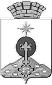 АДМИНИСТРАЦИЯ СЕВЕРОУРАЛЬСКОГО ГОРОДСКОГО ОКРУГАПОСТАНОВЛЕНИЕ